Bollington Cross C.E. Primary School – RAG Rated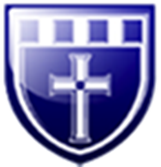 School improvement plan 2020-21Key Ofsted actions from last reportMarch 2017the proportion of pupils working at greater depth increases, especially in writingthe knowledge and understanding of how well pupils achieve in subjects other than English and mathematics are strengthened.Key areas to improveReading in EYFS, Phonics Pass Rate, Reading at Greater Depth Ks1, Attainment for Disadvantaged and LPA Reading KS2Maths Greater Depth attainment at KS1, Maths progress for all groups (incl Girls, LPA and Disadvantaged at KS2Key performance indicators for the next 3 yearsInvestment in RWI Scheme linked to outcomes in Y1/Y2 Phonics Screenings and Retakes (Aim above National Ave) and linked to improvement in % of pupils achieving GD at KS1Investment in Maths Mastery Curriculum and Staff Focus on Maths CPD ensures Good or better Progress for all groups (particularly Girls, LPA and Disadvantaged)Investment in Subject Leadership and Curriculum lead to Good or Outstanding learning from the perspective of learners, staff, parents and external verification. This will stay a priority due to the Coronavirus Pandemic.OBJECTIVES FOR 2019/2020OBJECTIVES FOR 2019/2020Achievement gap issuesGirls / Low Prior Attainment / PP / SEN at KS2 – Particularly in Maths.Objective 1Ensure consistently good progress is made by all pupil groups throughout EYFS/KS1 in Reading and that LPA and Disadvantaged pupils reach the expected standard at KS2Objective 2Ensure consistently good progress is made by all pupil groups throughout the school in Maths – with a particular focus on Girls and LPAObjective 3Ensure that assessment procedures and practices across the whole school are efficient, effective and impactful  Objective 4Ensure that an inspiring, engaging and well implemented curriculum is taught and that subject leaders have the skills, knowledge and confidence to positively impact on outcomes for pupils in their subject (this will remain a target)Objective 5The PSHCE curriculum enables pupils to make informed choices in order to keep themselves safe, mentally and physically healthy and contribute positively to the school and wider community  OBJECTIVE 1: Ensure consistently good progress is made by all pupil groups throughout EYFS/KS1 in Reading and that LPA and Disadvantaged pupils reach the expected standard at KS2OBJECTIVE 1: Ensure consistently good progress is made by all pupil groups throughout EYFS/KS1 in Reading and that LPA and Disadvantaged pupils reach the expected standard at KS2OBJECTIVE 1: Ensure consistently good progress is made by all pupil groups throughout EYFS/KS1 in Reading and that LPA and Disadvantaged pupils reach the expected standard at KS2OBJECTIVE 1: Ensure consistently good progress is made by all pupil groups throughout EYFS/KS1 in Reading and that LPA and Disadvantaged pupils reach the expected standard at KS2OBJECTIVE 1: Ensure consistently good progress is made by all pupil groups throughout EYFS/KS1 in Reading and that LPA and Disadvantaged pupils reach the expected standard at KS2OBJECTIVE 1: Ensure consistently good progress is made by all pupil groups throughout EYFS/KS1 in Reading and that LPA and Disadvantaged pupils reach the expected standard at KS2OBJECTIVE 1: Ensure consistently good progress is made by all pupil groups throughout EYFS/KS1 in Reading and that LPA and Disadvantaged pupils reach the expected standard at KS2ACTIONTIMESCALEPERSON RESPONSIBLEBUDGET/RESOURCE IMPLICATIONSMONITORING (WHO BY AND HOW OFTEN)SUCCESS CRITERIAEVALUATION AND IMPACTImplement and embed RWI Phonics Scheme in EYFS/Year 1 and Year 2End of Spring 2KM/SA£10,000Monitoring by KM and SA every six weeksTermly observationsDevelopment DayTeaching and assessment of Phonics is consistent and effectiveStaff have good subject knowledge/CPDPhonics results in line with or better than National AverageAll pupil groups make good or better progress from their starting pointsRWI materials and training were bought with this £10k but this was the second year that it had been an SDP priority. All in all £17,500 was spent and there is still an ongoing cost associated with running RWI including a yearly subscription of £1,000 to the portal we use to train teachers and support parents.There has been a clear rise in attainment in Phonics as a result of this investment, with Phonics results now at 95%. These have risen from a two year average previously of 70%.We now sit above the LA and National average for phonics.Ensuring the Reading materials in KS1/EYFS effectively support and enable rapid progress from pupil starting points Spring 2KM/SA£2000Pupil / Parent Voice to gauge enjoyment of reading and effectiveness of resources/library.Pupils access KS1 library and reading survey/pupil voice across school evidences positive attitudes/love of readingRWI Materials purchased have meant that there is no discrepancy between the way reading is taught, the resources in school and the resources taken home. Effectively engage parents by giving them the knowledge and skills to support their child’s progress in readingSummer 2All staff (EYFS/KS1)£0KM/SA/SLTParents feel involved/informed and able to support reading at home.Prior to the pandemic, parents were invited in to take part in workshops for RWI and to understand how their child was taught. We had showcase lessons where parents were able to attend with their child and better understand the delivery of the lessons and the rationale. Through our subsequent subscription, parents are still able to access all aspects needed of RWI to reinforce methods used in school.OBJECTIVE 2: Ensure consistently good progress is made by all pupil groups throughout the school in Maths – with a particular focus on Girls and LPAOBJECTIVE 2: Ensure consistently good progress is made by all pupil groups throughout the school in Maths – with a particular focus on Girls and LPAOBJECTIVE 2: Ensure consistently good progress is made by all pupil groups throughout the school in Maths – with a particular focus on Girls and LPAOBJECTIVE 2: Ensure consistently good progress is made by all pupil groups throughout the school in Maths – with a particular focus on Girls and LPAOBJECTIVE 2: Ensure consistently good progress is made by all pupil groups throughout the school in Maths – with a particular focus on Girls and LPAOBJECTIVE 2: Ensure consistently good progress is made by all pupil groups throughout the school in Maths – with a particular focus on Girls and LPAOBJECTIVE 2: Ensure consistently good progress is made by all pupil groups throughout the school in Maths – with a particular focus on Girls and LPAACTIONTIMESCALEPERSON RESPONSIBLEBUDGET/RESOURCE IMPLICATIONSMONITORING (WHO BY AND HOW OFTEN)SUCCESS CRITERIAEVALUATION AND IMPACTCarry out pupil voice surveys and learning walks with focus groups (i.e. Girls) to determine preferred teaching and learning styles within Mathematics.Autumn 1Maths Lead/Class Teachers3 days cover £450SLT TERMLYTeachers are aware of preferred learning styles and adjust their teaching in line with these.The teaching of Maths subsequently changes over school closures, however we still used the findings from this work to ensure that we were able to meet the needs of girls in particular. We subsequently switched back to Maths No Probem scheme during the second closure and the findings from this work have supported this.Maths assessment data is analysed at question level to determine whether certain question types are more challenging for certain pupil groups.Autumn 2Maths Lead/Class Teachers1 day cover £150SLT AUTUMN TERMTeachers adjust planning and lessons to support good progress and retention of maths knowledge and skillsWe have ensured that pre teaching and end of unit assessments are built in to ongoing teaching to support planning and progress. This has remained essential through the closures. It has supported better teacher and pupil knowledge of attainment and progress for learners.Maintain school-wide focus on the specific teaching of Maths vocabularyOngoingMaths Lead/Class Teachers2 days cover £300 SLT / Maths LeadPupils’ knowledge and understanding of vocabulary supports their confidence in applying their learning to reasoning problemsThis was a valuable reflection for teachers on the sheer amount of technical vocabulary needed/used in each Maths no Problem unit and the progression it ensured from the vocabulary taught by the previous teacher. It heightened teacher awareness of vocabulary and ensured it was displayed and referred to more effectively during lesson observations.OBJECTIVE 3: Ensure that assessment procedures and practices across the whole school are efficient, effective and impactful  OBJECTIVE 3: Ensure that assessment procedures and practices across the whole school are efficient, effective and impactful  OBJECTIVE 3: Ensure that assessment procedures and practices across the whole school are efficient, effective and impactful  OBJECTIVE 3: Ensure that assessment procedures and practices across the whole school are efficient, effective and impactful  OBJECTIVE 3: Ensure that assessment procedures and practices across the whole school are efficient, effective and impactful  OBJECTIVE 3: Ensure that assessment procedures and practices across the whole school are efficient, effective and impactful  OBJECTIVE 3: Ensure that assessment procedures and practices across the whole school are efficient, effective and impactful  ACTIONTIMESCALEPERSON RESPONSIBLEBUDGET/RESOURCE IMPLICATIONSMONITORING (WHO BY AND HOW OFTEN)SUCCESS CRITERIAEVALUATION AND IMPACTDevelop and implement new feedback and assessment policies that:Reduce workload for teachersIncrease pupils’ engagement in their learningSupport good or better progress for all learnersEnd Autumn 2SLTAll Teachers4 Staff Meetings SLT/Curriculum governorsFeedback is timely (i.e., at point of learning when possible), effective and impacts positively upon progressThis has been implemented and has benefitted the pupils by putting them at the centre of their own learning journey. It has also supported a reduction in teacher workload. School closure has meant that we need to have a re-focus on the principles of this work soon, but it has had a good impact and is supported by pupil voice collected from year 5 and 6 pupils regarding how we feed back to them.Teachers understand and confidently utilise assessment systems across the curriculumEnd of Spring 2SLT5 staff MeetingsSLTWell evidenced progress for pupils across all the curriculum subjectsStill a priority due to the impact of the pandemic. We have the systems in place for this and teachers will next year have more time dedicated to ensuring this for their area of subject leadership.Ensure staff use data efficiently and effectively to measure the impact of teaching upon whole school/key stage/class/subject/groups Spring 2SLT/HT/DHTStaff MeetingsTermly Pupil Progress MeetingsStaff are able to articulate progress and attainment within their class and for groups of learnersStaff can also do the above for their subjects by Summer 2This has been an area of great progress – with staff adept across school a knowing their cohort – the achievement and progress of groups and also ensuring effective transitions with this knowledge and feeding back to parents effectively.OBJECTIVE 4: Ensure that an inspiring, engaging and well implemented curriculum is taught and that subject leaders have the skills, knowledge and confidence to positively impact on outcomes for pupils in their subjectOBJECTIVE 4: Ensure that an inspiring, engaging and well implemented curriculum is taught and that subject leaders have the skills, knowledge and confidence to positively impact on outcomes for pupils in their subjectOBJECTIVE 4: Ensure that an inspiring, engaging and well implemented curriculum is taught and that subject leaders have the skills, knowledge and confidence to positively impact on outcomes for pupils in their subjectOBJECTIVE 4: Ensure that an inspiring, engaging and well implemented curriculum is taught and that subject leaders have the skills, knowledge and confidence to positively impact on outcomes for pupils in their subjectOBJECTIVE 4: Ensure that an inspiring, engaging and well implemented curriculum is taught and that subject leaders have the skills, knowledge and confidence to positively impact on outcomes for pupils in their subjectOBJECTIVE 4: Ensure that an inspiring, engaging and well implemented curriculum is taught and that subject leaders have the skills, knowledge and confidence to positively impact on outcomes for pupils in their subjectOBJECTIVE 4: Ensure that an inspiring, engaging and well implemented curriculum is taught and that subject leaders have the skills, knowledge and confidence to positively impact on outcomes for pupils in their subjectACTIONTIMESCALEPERSON RESPONSIBLEBUDGET/RESOURCE IMPLICATIONSMONITORING (WHO BY AND HOW OFTEN)SUCCESS CRITERIAEVALUATION AND IMPACTImplement an engaging and inspiring curriculum for all learnersOngoing and in place by end of Summer 2HT/SLT/Subject Leaders£5000HT/SLT termlySubject leaders can evidence curriculum progression, progress and engagement in their subject across school.Remains a target due to the pandemic, but subject leaders can evidence progression of their curriculum.CPD opportunities bought in through Maintained Schools Cluster to upskill subject leaders.Ongoing this yearSLTCost Yet to be announced by LASLT/SIP Subject Specific VisitSummer TermStaff report and evidence the knowledge and skills needed to ensure good outcomes for learners in their subject.This will also remain a target as this CPD has been disrupted by the Pandemic. Provide planned programme of opportunities/time for subject leaders further their knowledge and skills in their subjectOngoing this yearSLTAll subject LeadersInitially 1 day cover for each subject leader£1000SLT/SIP Subject Specific VisitSummer TermStaff report and evidence the knowledge and skills needed to ensure good outcomes for learners in their subject.This will also remain a target as this CPD has been disrupted by the Pandemic.OBJECTIVE 5: The PSHCE curriculum enables pupils to make informed choices in order to keep themselves safe, mentally and physically healthy and contribute positively to the school and wider communityOBJECTIVE 5: The PSHCE curriculum enables pupils to make informed choices in order to keep themselves safe, mentally and physically healthy and contribute positively to the school and wider communityOBJECTIVE 5: The PSHCE curriculum enables pupils to make informed choices in order to keep themselves safe, mentally and physically healthy and contribute positively to the school and wider communityOBJECTIVE 5: The PSHCE curriculum enables pupils to make informed choices in order to keep themselves safe, mentally and physically healthy and contribute positively to the school and wider communityOBJECTIVE 5: The PSHCE curriculum enables pupils to make informed choices in order to keep themselves safe, mentally and physically healthy and contribute positively to the school and wider communityOBJECTIVE 5: The PSHCE curriculum enables pupils to make informed choices in order to keep themselves safe, mentally and physically healthy and contribute positively to the school and wider communityOBJECTIVE 5: The PSHCE curriculum enables pupils to make informed choices in order to keep themselves safe, mentally and physically healthy and contribute positively to the school and wider communityACTIONTIMESCALEPERSON RESPONSIBLEBUDGET/RESOURCE IMPLICATIONSMONITORING (WHO BY AND HOW OFTEN)SUCCESS CRITERIAEVALUATION AND IMPACTEnsure statutory requirements are in place in the curriculum and are effectively taught across school for PSHCE for Sept 2020 Curriculum in place by start of Summer TermHTThis is funded by partnership budgetHT Summer TermThen ongoingChildren, when questioned, can answer key questions about mental and physical wellbeing. There has been substantial work done in this area as the cluster of schools. A PSHCE curriculum is now in place and being taught. This is cluster wide and we have started to teach this.Ensure that the Emotionally Healthy School Ambassadors (Y6and Y5) lead and help monitor initiatives Ongoing / TermlyEHS lead K.AllenFunded by partnership budgetEHS Lead Termly report to HT/SLT/GovsEmotionally Healthy Ambassadors lead assemblies and activities which promote and support wellbeing for all pupils.This remains in place but has been disrupted by the pandemic. This initiative has helped us maintain good links with the high school. It has also benefited the pupils involved as ambassadors throughout KS2. It has had an impact on all of our pupils throughout school through a focus on mental health activities and a promotion of strategies to promote having good mental health. This is backed up by evidence from pupil voice wellbeing survey results.